En overordnet prosjektplan Arbeidsnotat, 11.11.19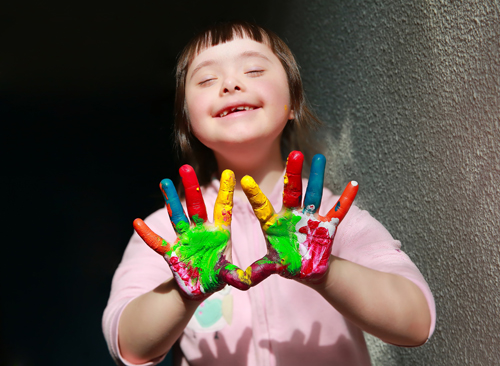 Samarbeidspartnere: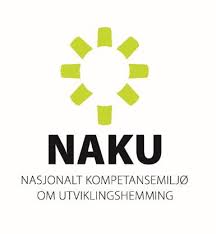 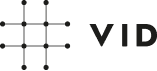 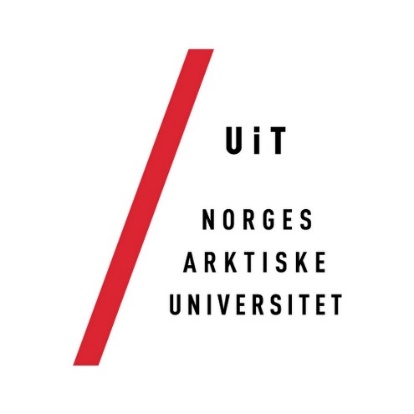 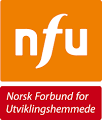 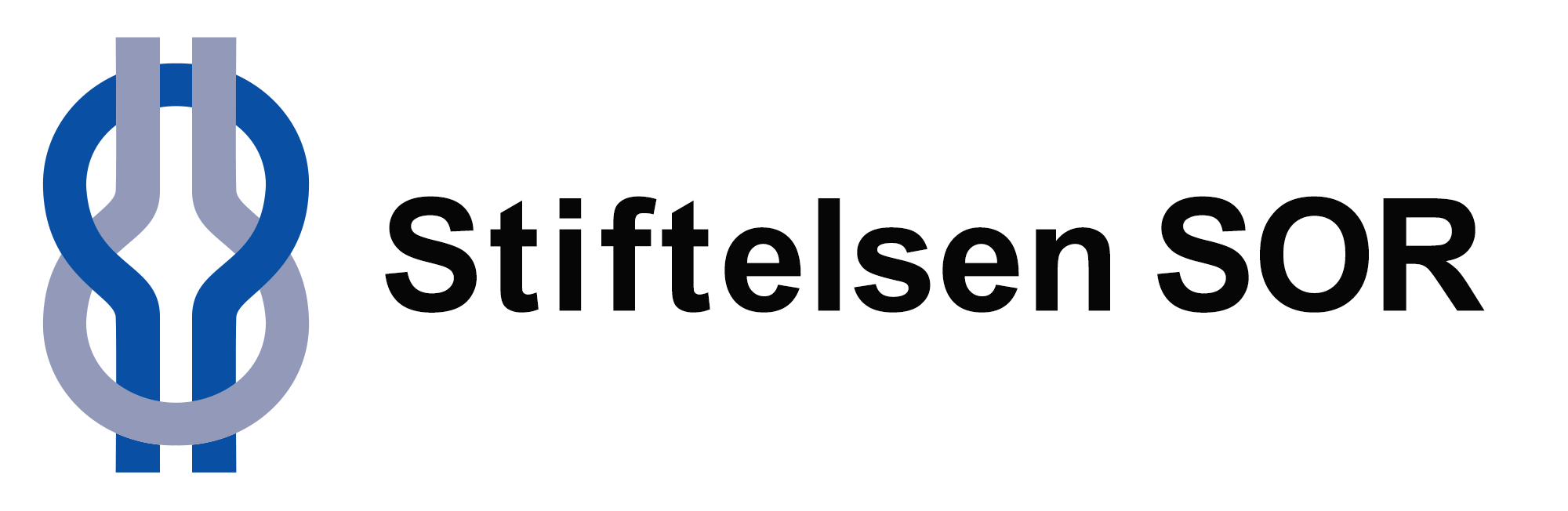 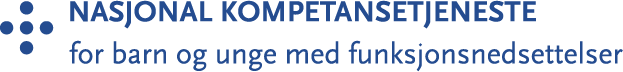 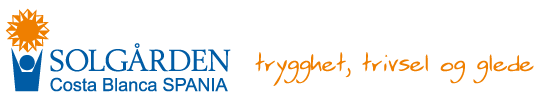 Innholdsliste1. Innledning
Målet med denne prosjektplanen er å vise til tiltak og aktiviteter som sikrer ferie og fritid for personer med omfattende ledsagerbehov. Hovedmålgruppen i prosjektperioden er personer med utviklingshemming.Hvorfor er dette arbeidet viktig?Vi lever i et land hvor de fleste har mulighet i sin ferie til å oppleve og erfare noe annet enn det hverdagen gir. For de fleste betyr dette reiser til selvvalgte steder. For noen betyr dette ferieturer med overnattinger i eget land eller utlandet, mens andre finner frem til dagaktiviteter i sitt nærmiljø. I Norge legges det vekt på at alle kan delta på lik linje, uavhengig av individuelle forutsetninger. Vi har et nasjonalt og internasjonalt regelverk som legger vekt på at vi på alle samfunnsarenaer skal arbeide for å få fjernet skjevheter og fremme rettigheter som danner grunnlag for et verdig liv (Helse- og omsorgsdepartementet 2013, Kulturdepartementet 2015 og FN 1948 og 2006). I Norge er lik rett til fritid en menneskerettighet (CRPD artikkel 30). Ferie er en viktig del av vår fritid. Andelen personer med utviklingshemming som har gjennomført en feriereise på minst en uke i året har ligget på i underkant av 60 prosent. Til sammenligning reiser rundt 80 prosent av befolkningen på minst en lengre feriereise i året (SSB 2007). Vi trenger mer kunnskap for å forstå hvorfor det er slik. Mange barn og ungdom med en utviklingshemming reiser gjennom sin oppvekst på ferieturer med sin familie, men når de selv blir voksne og flytter inn i egen bolig er ikke dette lenger en selvfølgelighet. Mulighetene for en feriereise bestemmes av kommunens praksis og den enkeltes økonomi når hjelpebehovet krever at en trenger en eller flere ledsagere. Tidligere fikk personer med utviklingshemmede dekket kostnadene gjennom institusjonens trivselsmidler uten å måtte betale personalkostnader. Når personer med utviklingshemming som bor i bofellesskap må betale egen ferie, reise for gjerne flere ledsagere som skal gå i turnus (inkl. nattevakt) og for vikar i bofellesskapet blir utgiftene svært høye selv om kommunen bidrar med et ferietilskudd. En ukes ferietur kan derfor komme til å koste kr. 100.000.-. Årsaken til at det blir så dyrt er at personen har en funksjonsnedsettelse. Det kan vanskelig klassifiseres som noe annet enn diskriminering på grunn av funksjonsnedsettelse som er forbudt (CRPD artikkel 5). Regjeringen har av flertallet i Stortinget blitt bedt om å legge vekt på meningsfulle fritidsaktiviteter i den kommende stortingsmeldingen om utviklingshemmede sine menneskerettigheter (Vedtatt av Stortinget 12. juni 2018). Rettighetsfesting av tilskudd fra staten til reise og opphold for ledsager og reell rett til tjenester når personer med utviklingshemming reiser på ferie er en sak som bør utredes nærmere i arbeidet med denne meldingen.Prosjektplanen presenterer hvordan vi kan legge bedre til rette for selvbestemmelse for målgruppen, styrke samhandling med frivillig sektor, prøve ut nye organiseringer av arbeidstid og samle forskningsbasert kunnskap rundt ferie som et felt.  Prosjektene og tiltakene presenteres i denne planen under punkt 5. Dagens utfordringerVi har ingen forskning som dokumenterer situasjonen rundt ferie for personer med utviklingshemming. Det trengs derfor forsknings- og utviklingsprosjekt som kan kartlegge situasjonen i nært samarbeid med de utviklingshemmede selv, deres brukerorganisasjoner og praksisfeltet. I alle landets kommuner skal den lovpålagte støttekontakttjenesten gi de som trenger det støtte til en meningsfull fritid. Vi har ikke en tilsvarende tjeneste som følger opp innholdet i ferien for personer med ledsagerbehov. Gjennom vårt arbeid håper vi å samle kunnskap og finne frem til løsninger gjennom et samarbeid som kan styrke målgruppens muligheter til å reise på selvbestemte feriereiser. Kommunene har et ansvar for å utforme fritidstilbud basert på det enkelte menneskets ønsker, behov og forutsetninger. Støttekontakttjenesten er en måte å realisere dette på, men den er ikke tilstrekkelig. For å realisere idealene om en aktiv og meningsfylt tilværelse sammen med andre, ønsker vi å samle kunnskap, styrke og utvikle nye løsninger rundt tilrettelegging av den fritiden som kan knyttes til ferie og rekreasjon.Samarbeid – nøkkelen til nye løsningerSolgården har som en ideell stiftelse i nærmere 50 år arbeidet for å tilrettelegge for gode ferieopplevelser for personer med ledsagerbehov. Solgården tok høsten 2016 et initiativ til å etablere en arbeidsgruppe for å forberede et forsknings- og utviklingsarbeid for å styrke og videreutvikle tilbudet rundt ferie og fritid for personer med omfattende ledsagerbehov. Arbeidet kom i gang som et ledd i oppfølgningen av NOU 2016:17 På lik linje. I hele prosjektperioden legges det stor vekt på brukermedvirkning. Brukerne skal så langt det er mulig involveres i planlegging, gjennomføring og evaluering av tiltak og prosjekter. Erfaringene fra arbeidet vil få betydning også for andre målgrupper som for eksempel familier og eldre. Planen synliggjør hvordan vi både nasjonalt og ved Solgården kan styrke og videreutvikle tjenestetilbud overfor enkeltpersoner i samarbeid med brukerorganisasjoner, frivillige organisasjoner, fag- og forskningsmiljøer nasjonalt. 2. Bakgrunn
Ferie og fritid har stor betydning. Vi hører om opplevelser fra familie og venner, og får informasjon om andres erfaringer gjennom bl.a. programmer på TV, reportasjer i blader, reklame og på internett.  De fleste personer med utviklingshemming trenger støtte for å kunne delta i en fritidsaktivitet, på et kurs eller reise på en ferietur. Deres deltakelse har derfor andre betingelser enn for folk flest (Wergeland Sørbye 2015, Midtsundstad 2013, 2016). Tjenestetilbudet som tilbys i kommunene er oftest organisert slik at de i stor grad gis et tilbud sammen med andre personer med utviklingshemninger. Ifølge Konvensjon om rettighetene til personer med nedsatt funksjonsevne (CRPD) artikkel 30, skal personer med funksjonsnedsettelse ha likeverdige muligheter til å ta del i fritids- og kulturaktiviteter. Konvensjonens artikkel 4 vektlegger betydningen av at de som yter tjenester til personer med funksjonsnedsettelse er kjent med deres rettigheter (CRPD). Det finnes imidlertid få undersøkelser som har lagt vekt på å spørre målgruppen selv om hva de ønsker å gjøre i sin fritid og ferie.I forskningen har det blitt tegnet et dystert bilde av situasjonen på fritidsfeltet for de utviklingshemmede. Deres situasjon står i en kontrast til den verdien som fritiden har fått i vårt samfunn. I de første årene etter ansvarsreformen ble fritiden beskrevet som den livsarenaen hvor det var en faktisk nedgang i deltakelse for utviklingshemmede (Tøssebro og Lundeby 2002). I løpet av de senere årene har levekårsundersøkelser pekt på en mer positiv utvikling i deltakelsen på fritidsområdet (Tøssebro 2015). Undersøkelser som (Dolva m.fl. 2015) og (Gjertsen m. fl. 2017) har gjort viser at bildet ser enda bedre ut dersom man inkluderer uformelle og ikke-organiserte aktiviteter, og ikke bare ser på organiserte aktiviteter. Forskningen vi har på dette feltet gir oss innsikt i hvilke aktiviteter personer med utviklingshemning ofte deltar på, men vi har lite forskning som forteller hvilke ønsker utviklingshemmede selv har. Forskningen gir heller ingen svar på i hvilken grad utviklingshemmede er fornøyd med dagens situasjon. Vi har noe forskning som belyser fritiden, mens ferie i svært liten grad er belyst som tema for målgruppen.I Meld. St. nr. 45 (2012-2013) Frihet og likeverd – Om mennesker med utviklingshemming ble det lagt vekt på at det offentlige må arbeide for økt likestilling, og legge til rette for at alle skal ha tilnærmet like muligheter til samfunnsdeltakelse. Det er en god målsetning, men stortingsmeldingen presenterer ikke konkrete tiltak som tydeliggjør hvordan dette faktisk skal gjennomføres. I NOU`en På lik linje redegjøres det nærmere for utfordringen uten at det foreslås et konkret løft for å endre dagens situasjon (NOU 2016:17). I flere av høringsuttalelsene til NOU`en På lik linje pekes det på betydningen av å løfte frem at ferie og fritid bør få et større fokus. Flere peker på at temaet bør være et eget løft eller de knytter ferie og fritid til løft 4 om Helse og omsorg. I vårt samfunn velger ingen deltakelse helt fritt. Utvalget av organisasjoner i nærmiljøet, kostnadsnivå for å drive aktiviteter, kunnskapsnivået som trengs og tidspunkt for når medlemmene møtes er eksempler på forhold som vil være avgjørende for aktivitetsvalg for de fleste (Midtsundstad 2015). For mange utviklingshemmede synes dagens situasjon å være annerledes. For dem er det utvalget av segregerte fritidsaktiviteter, tilbud om transport og tjenesteytere sine muligheter som danner grunnlag for deres valgmuligheter (NOU 2016:17).Det er alltid en fare for at tjenestetilbudet i en kommune blir standardisert slik at en mister oppmerksomheten rundt behovene til tjenestemottakere. I lov om helse- og omsorgstjenester vektlegges retten til individuelt tilpassede tjenester i § 3-2 (Helse- og omsorgsdepartementet 2011). Utviklingshemmede og deres pårørende setter ord på at kommunene i liten grad tilbyr tjenester på fritidsfeltet som tar utgangspunkt i den enkeltes interesser og ønsker (Gjertsen m.fl. 2017). De opplever i stor grad at de må tilpasse seg et utvalg av standardiserte tilbud. Overfor utviklingshemmede er det avgjørende at personer som kjenner den enkelte godt gis opplæring og veiledning slik at de kan gi den enkelte støtte til deltakelse i selvvalgte aktiviteter på sin fritid og ferie (Bliksvær 2015, Ipsos MMI 2015, Midtsundstad 2016, CRPD artikkel 3).Stiftelsen SOR har blitt oppfordret til å ta på seg et hovedansvar for å koordinere dette arbeidet nasjonalt i samarbeid med Solgården. Det er ønskelig å legge til rette for et arbeid i nært samarbeid med alle brukerorganisasjoner og fag- og forskningsmiljøer som er engasjert i feltet ferie og fritid for personer med omfattende ledsagerbehov. 3. Mål 
Personer med ledsagerbehov er medborgere med rettigheter og plikter som andre (FN 1948, 2006). Det innebærer rettigheter knyttet til medvirkning i egne tjenestetilbud (Pasient- og brukerrettighetsloven, Helse- og omsorgstjenesteloven). På tross av økende vektlegging av brukermedvirkning erfarer personer med utviklingshemming fortsatt utfordringer med å bli tatt på alvor, lyttet til og være hovedaktør i eget liv (Gjermestad m.fl. 2016 og Gjertsen m.fl. 2017). I Norge tar de fleste av oss for gitt at vi kan ta mange beslutninger i eget liv. Det er derfor lett å glemme at ikke alle får denne muligheten (Ellingsen 2008). I samtaler med personer med utviklingshemmede som har blitt gjennomført som et ledd i planleggingen og utarbeidelsen av denne prosjektplanen tydeliggjøres dette. De utviklingshemmede selv peker på utfordringene for de som bor i et bofellesskap med oppfølgning av tjenesteytere. De som er intervjuet under utviklingen av denne planen kjenner til at selvbestemmelse er en rettighet. De peker på flere utfordringer når enkeltpersoner trenger en ledsager. En kan for eksempel gjerne melde ønsker, men i realiteten vil arbeidssituasjonen til tjenesteyterne der og da avgjøre om dette kan realiseres. Når det gjelder organiseringen av ferietilbud erfarer vi at det i praksis også er et misforhold. Når kommunene har et ansvar for å tilrettelegge, men ikke til å gjennomføre ferietiltak reduserer dette muligheten for mange personer med ledsagerbehov. Dagens praksis reduserer muligheter til å medvirke til selvbestemmelse med utgangspunkt i sine forutsetninger for personer med ledsagerbehov. Å kunne medvirke, hevde og realisere sin rett som tjenestemottaker krever også kompetanse som må læres og utvikles. Mange personer med utviklingshemming gis gjennom sitt liv få muligheter til dette.Gjennom oppfølgningen av prosjektplanen blir det viktig å styrke den enkeltes muligheter til å medvirke i eget tjenestetilbud rundt spørsmål på feltet fritid og ferie.  Forskning viser at det både er etisk og faglig krevende å støtte personer med utviklingshemming til å leve selvstendige og aktive liv som medborgere, hvor de erfarer å være reelle aktører. Vi ser det derfor som viktig med utgangspunkt i denne prosjektplanen å bidra til at det arbeides med følgende tre overordnede mål:Utarbeide en nasjonal kunnskapsoversikt over ferie- og fritidstilbud som synliggjør hva som hemmer og fremmer medvirkning i utforming og utvikling av tilbud. Dette innebærer også utforskning av mulighetsrommet for økt innflytelse. Ta initiativ til å sette i gang prosjekter og tiltak i samarbeid med målgruppen og tjenesteytere i kommuner og frivillige organisasjoner.Formidle erfaringer gjennom reportasjer, artikler og en fagbok overfor personer med utviklingshemming og andre med omfattende ledsagerbehov, pårørende, fagpersoner og myndighetspersoner.Det overordnede målet med prosjektene er å fremme kunnskap og utvikle praktiske verktøy for hvordan en kan tilrettelegge i praksis for bedre ferie- og fritidstilbud for personer med omfattende ledsagerbehov. Vi ser det som viktig å styrke oppmerksomheten rundt dette i kommunene, men legger også stor vekt på å bidra til økt samhandling mellom offentlig og frivillig sektor for å tilrettelegge og skape økt deltakelse i samfunnet gjennom konkrete virkemidler.Forsknings- og utviklingsarbeidet som planlegges gjennomført som et ledd i dette arbeidet planlegges fulgt av VID opp over tid. Fagmiljøene som har deltatt i arbeidet med å utvikle prosjektplanen har pekt på betydningen av å etablere et knutepunkt som nasjonalt kan styrke og videreutvikle tjenester rundt ferie- og fritidstilbud overfor personer med omfattende ledsagerbehov. I løpet av 2020 bør det avklares hvordan dette kan sikres og gjennomføres. Prosjektplanen som er utviklet sammen med fagpersoner fra ulike fag- og forskningsmiljøer gir en retning for hvordan vi kan styrke og videreutvikle feltet nasjonalt. Dette danner grunnlag for et arbeid som bør følges opp over tid. Aktiv ferie og fritid for alle handler om folkehelse. Dette er lagarbeid hvor alle må være med å bidra. Med alle menes både offentlig-, frivillig- og privat sektor. Folkehelse skal være med å bidra til kommunenes samlede innsats for å styrke faktorer som fremmer og bidrar til en jevnere sosial fordeling av faktorer som påvirker helsen. I dette ligger nødvendigheten av å styrke verdier som gir det enkelte individ og grupper muligheter for ansvar, delaktighet, solidaritet, mestring og kontroll over egne liv (Meld. st. nr. 15 (2017-2018) Leve hele livet). Prosjektplan har derfor fokus på fremmende helsefaktorer og det legges vekt på å gi «verktøy» som gjør oss bedre i stand til å tilby tiltak som bidrar til helse og utvikler menneskelige ressurser. 
4. OrganiseringSolgården har tatt på seg ansvaret med å koordinere arbeidet med planen gjennom et tett samarbeid med Stiftelsen SOR, Nasjonal kompetansemiljø om utviklingshemming (NAKU) og Nasjonal kompetansetjeneste for barn og unge med funksjonsnedsettelser som har ansvaret for å følge opp det nasjonale knutepunktet «Fritid for alle» i et nært samarbeid med Helsedirektoratet. 4.1 StyringsgruppeSamarbeidspartnerne er samordnet gjennom dialog og møter i styringsgruppen ved behov. Prosjektplanen må oppdateres og justeres årlig.4.2 ArbeidsgruppeArbeidet følges opp av prosjektleder Tormod Mjaaseth og prosjektutvikler Anders Midtsundstad. 4.3 ReferansegruppeReferansegruppen består av personer med kompetanse og brukererfaring som representanter fra brukerorganisasjoner, frivillige organisasjoner, kommunene og spesialisthelsetjenesten. Hovedoppgaven til referansegruppen er å gi faglige råd til prosjektorganisasjonen.5. Planlagte prosjekter og tiltak For å følge opp de tre overordnede målene (presentert i punkt 3) ser vi behov for å gjennomføre følgende tiltak og prosjekter:5.1 Forskning og kunnskapsoppsummeringHøyskolen VID har i nært samarbeid med UiT, campus Harstad arbeider for å gjennomføre en kunnskapsoppsummering. Målet er at resultatene fra dette arbeidet skal gjøres tilgjengelig for alle som vil arbeide for økt medvirkning og aktørskap blant personer med utviklingshemming. Det betyr personer med utviklingshemming, deres pårørende, ansatte i kommuner og frivillig sektor og beslutningstakere på lokalt og nasjonalt nivå. Erfaringene fra prosjektet vil bli formidlet gjennom NFU, i fagmiljøene der forskerne jobber og i kommunene. Gjennom å følge opp kunnskapen er det et overordnet mål å bidra til å gi målgruppen bedre levekår slik at de får bedre grunnlag og bredere kompetanse i å påvirke sin egen livssituasjon. Det forventes å oppnå følgende resultater:ny og innovativ kunnskap om tjenesteutvikling og forbedringer i ferie- og fritidstilbudet til personer med utviklingshemming ny kunnskap om hva som hemmer og fremmer medvirkning i tjenestetilbud til personer med utviklingshemming ny kunnskap om hvordan en kan støtte og anerkjenne personer med utviklingshemming sine egne tanker og refleksjoner knyttet til medvirkning i og påvirkning av egne tjenestetilbudny kunnskap om praktisk gjennomføring av deltakende forskningsmetode sammen med personer med utviklingshemming ny kunnskap som får betydning for arbeidet med meningsfulle fritidsaktiviteter og muligheter for livssynsutøvelse i ny stortingsmeldingDet ble sendt inn en søknad til Exstrastiftelsen gjennom NFU i 2019 som ikke ble innvilget. Nytt forsøk gjøres i 2020 med endringer.Tiltak:VID vil i nært samarbeid med UiT være eiere av det planlagte prosjektet. Det planlegges å sende en søknad om prosjektmidler i løpet av 2020.5.2 Utviklingsprosjekter 5.2.1 Solgårdens temareiser for personer med ledsagerbehovMålet med prosjektet er å styrke og videreutvikle Solgården som et feriesenter for personer med ledsagerbehov som ønsker å reise sammen med andre på temabaserte ferieturer. Øt satsning i samarbeid med frivillige organisasjoner i å arrangere turer vil være tjenlig for målgruppen.På disse temabaserte turene står den eller de frivillige organisasjonene for det faglige innholdet. Målet er å planlegge og legge til rette for at frivillige organisasjoner kan arrangere samlinger på Solgården. Markedsavdelingen har utviklet tilbudet gjennom å etablere et samarbeid med representanter fra flere frivillige organisasjoner. Solgården kan tilby en rekke aktiviteter på dagtid og underholdning på kveldstid, men vil også i samarbeid med frivillige organisasjoner, brukerorganisasjoner og fagpersoner legge til rette for et samarbeid gjennom utviklingsprosjekter som kan styrke og videreutvikle tilbud. Det vil fremover være tjenlig på ny å drøfte et samarbeid om en ledsagertjeneste med Costa Blanca Nursing. Vi er vel kjent med en stor norsk koloni på Costa Blanca og mange Solgårdens venner, deriblant tidligere ansatte og frivillige medarbeidere. Costa Blanca Nursing får henvendelser fra godt skolerte personer som spør om de kan få bidra. De søker etter meningsfulle oppgaver. 							         En samarbeidsløsning vil fort kunne føre til store besparelser for personer med nedsatt funksjonsevne som har behov for flere ledsagere. Dermed vil dagens tilskudd gjennom Solgårdens ledsagertjeneste på kr. 3000,- for en ukes opphold, ikke bare bli et tilskudd, men være tilstrekkelig for faktiske påløpte utgifter - i og med en rekruttering lokalt uten reise- og oppholdskostnader og lønnsutgifter som det medfører med ledsager rekruttert fra Norge.Prosjektledelsen er kjent med at dette lar seg realisere, inklusive nødvendig innføring og aktuell opplæring. Dette vil kunne føre til at flere brukere som sjelden eller aldri har hatt råd til et Solgården opphold i Trygghet, Trivsel og Glede, kan se lysere på muligheten og ordningen kan bli i samsvar med Solgårdens intensjon.  Tiltak:Ved årsskiftet 2019/ 2020 tas temaet opp med adm. direktør, om hvordan Solgården kan styrke bruk av frivillige på senteret overfor personer med nedsatt funksjonsevne og ledsagerbehov. I planen er det ønskelig at det legges frem en tidsplan. 5.2.2 Arbeidsvilkår for ansatte ledsagere I Norge har vi en lovgivning som legger vekt på å sikre et godt arbeidsmiljø. Det er viktig for både arbeidstakere og brukere som mottar tjenester. Bestemmelsene i Lov om arbeidsmiljø, arbeidstid og stillingsvern (arbeidsmiljøloven) er det derfor viktig å verne om når en skal arbeide for å styrke og videreutvikle tjenestetilbudet for personer med omfattende ledsagerbehov.Når arbeidstakere deltar som ledsagere på ferieturer utfordres dagens lovgivning. Prosjektledelsen er i dialog med aktuelle fagforeninger og Kommunenes sentralforbund (KS), for å søke gode løsninger som ivaretar arbeidstakere sine rettigheter og brukere med omfattende ledsagerbehov sine muligheter for ferieturer. Tiltak:Gjennom et samarbeid ønsker stiftelsen SOR, stiftelsen Solgården, Nasjonal kompetansemiljø om utviklingshemming (NAKU) og knutepunktet Fritid for alle ved Nasjonal kompetansetjeneste for barn og unge med funksjonsnedsettelser å løfte frem utfordringene rundt organisering av arbeidstiden for ansatte som deltar som ledsagere på ferieturer. Prosjektledelsen er i dialog med aktuelle fagforeninger. Samtalene med fagforeningene vil legge premisser for innholdet i et mulig utviklingsprosjekt hvor det prøves ut nye løsninger i samarbeid med noen utvalgte kommuner5.2.3 Kurs og aktivitetsdagerSolgården har gode møtelokaler og uteområder. I samarbeid med frivillige organisasjoner, brukerorganisasjoner og kommuner kan de legge til rette for gjennomføringen av kurs og samlinger for målgruppen. Forslag til tiltak:Markedsavdelingen ved Solgården har kontakt med mange kommuner og frivillige organisasjoner. De vil kartlegge behov og muligheter.5.3 Opplæring og formidling5.3.1 KunnskapsbankenNasjonalt kompetansemiljø om utviklingshemming (NAKU) er et faglig knutepunkt for utvikling av tjenester til utviklingshemmede. Gjennom sin nettbaserte kunnskapsbank formidles relevante fagressurser. NAKU knytter etater, forskningsinstitusjoner, fagmiljø og tjenesteytere sammen slik at fagkompetanse kommer utviklingshemmede til gode. Tiltak:NAKU vil som en del av prosjektet «Aktiv ferie og fritid for alle» utvikle egne nettsider som vil fungere som en fagressurs på området. Her vil både forskning, lovgrunnlag og gode eksempler på faglig godt arbeid på feltet formidles.5.3.2 Opplæringsprogrammet «Helt innafor og sammen med andre»På videreutdanningen Kultur, fritid og aktiv omsorg vil tilrettelegging av ferietilbud for personer med ledsagerbehov bli et tema. Det er blitt gjennomført en pilot med egne klasser i Bodø, Narvik, Stokmarknes, Svolvær og Mosjøen i Nordland og Lillestrøm i Akershus. Målet er å styrke, effektivisere og videreutvikle kommunenes støttekontakttjeneste og tilrettelegging av aktiviteter, fritid, kultur og ferie. Målgruppen er ansatte som arbeider innenfor oppvekst, kultur, helse og omsorg i kommuner, spesialisthelsetjenesten og frivillig sektor, men også frivillige og representanter fra de kommunale råd for likestilling av funksjonshemmede, eldreråd, brukerorganisasjoner og frivillig sektor. Målet er å bidra til økt forståelse om samspillet mellom kultur- og fritidsaktiviteter og helse og trivsel (Sosial- og helsedepartementet 2001, Helse- og omsorgsdepartementet 2006 og 2013).Arbeidskrav på studiet kan knyttes til tilbud og praksis i en brukerorganisasjon, frivillig organisasjon, kommune eller spesialisthelsetjenesten hvor deltakerne som deltar i opplæringsprogrammet er engasjert som bruker, pårørende, frivillig eller ansatt. Opplæringsprogrammet er faglig forankret gjennom et samarbeid mellom Universitetet i Sørøst-Norge, Senter for omsorgsforskning Sør og knutepunktet Fritid for alle ved Nasjonal kompetansetjeneste for barn om unge med funksjonsnedsettelser. Studiet bygger på erfaringene fra det nasjonale opplæringsprogrammet «Aktiv omsorg» (Lorentzen 2017). Målet er å følge opp målsettingene i NOU 2011:11 Innovasjon i omsorg, Meld. St nr. 29 (2012 – 2013) Morgendagens omsorg, NOU 2016:17 På lik linje og Meld. st. nr. 15 (2017-2018) Leve hele livet gjennom å tilføre praksisfeltet kunnskap, kompetanse og styrke praksis. Deltakerne gir mulighet til å kunne ta en eksamen som gir 15 studiepoeng, Kommunene i regionene hvor utdanningen gjennomføres oppfordres til å videreføre arbeidet gjennom å etablere nettverk som kan følge opp temaene på studiet gjennom en innovasjon. Målet er å tilby videreutdanningen regionalt og oppfølgningen av nettverk i alle landets fylker. Frivillighet Norge og Unge funksjonshemmede er blant samarbeidspartnerne. Regionalt legges det også vekt på å etablere et samarbeid med KS og fylkeskommunene. Tiltak:Universitetet i Sørøst-Norge og knutepunktet fritid for alle ved Nasjonal kompetansetjeneste for barn og unge med funksjonsnedsettelser vil markedsføre studiet. For å styrke tilrettelegging av ferie for personer med behov for ledsagere som et tema på studiet trengs faglitteratur (se punkt 5.3.3).5.3.3 FeriebokenDet er behov for en fagbok om ferie som retter seg mot personer med utviklingshemming, ledsagere og ansatte som tilrettelegger ferier. Boken planlegges utgitt i bokserien Aktivitet, deltakelse og likeverdige muligheter som er et samarbeidsprosjekt mellom Fagbokforlaget og Nasjonal kompetansetjeneste for barn og unge med funksjonsnedsettelser.Boken vil bygge på datamaterialet fra en intervjuundersøkelse overfor personer med utviklingshemming, pårørende og ansatte i kommuner som gjennomføres av knutepunktet Fritid for alle ved Nasjonal kompetansetjeneste for barn og unge med funksjonsnedsettelser. Undersøkelsen finansieres med midler fra stiftelsen Solgården.Her er en innholdsfortegnelse:Kapittel 1: Planlegging av ferieKapitlet skal beskrive hva ferie er, og hvordan en kan organisere innholdet i ferien. Den enkeltes rett til selvbestemmelse vil bli et gjennomgående tema. Målet er å beskrive hva en må planlegge når en skal reise på en dagstur eller overnattingstur. Følgende temaer blir sentrale: sparing, pakking, regler, valg av reisemål og ledsager. Kapittel 2: Ønsker behov og drømmerI dette kapitlet bygges det på intervjuer med personer med utviklingshemming og pårørende om det å ha ferie. Målet er å få frem deres erfaringer i forhold til planlegging og organisering av ferieturer. Hva tenker de fungerer godt og hvilke utfordringer fører det til? Målet er å få frem kunnskap om hva som er viktig for målgruppen for at de skal få en god opplevelse av planleggingen og gjennomføringen av ferien.Kapittel 3: Ledsagerens rolleNår en reiser på tur som ledsager har en ansvar for å planlegge og legge til rette for at personen en er ledsager for, kan bestemme mest mulig av det som skal skje. Noen klarer selv å reflektere rundt dette, mens andre trenger mye støtte til å finne frem til hvor de ønsker å reise og hva de ønsker skal være innholdet på sin ferietur (Wergeland, 2015; Midtsundstad, 2016). Forventningene til ledsagerrollen, men også utfordringer og dilemmaer som kan oppstå på en reise er temaer som vil diskuteres i dette kapitlet.Kapittel 4: Kommunens ansvarI Meld. St. nr. 29 (2012-2013) Morgendagens omsorg legges det vekt på at alle skal gis mulighet til å delta i aktiviteter på lik linje, uavhengig av individuelle forutsetninger. Vi har også et nasjonalt og internasjonalt regelverk som legger vekt på at vi på alle samfunnsarenaer skal arbeide for å få fjernet skjevheter og fremme rettigheter som danner grunnlag for et verdig liv (FN 1948 og 2006). Hvilken betydning dette har for ferietilbud diskuteres i dette kapitlet. Kommunene sitt ansvar organisering av innhold i ferie for personer med ledsagerbehov.Kapittel 5: Kreativitet og muligheterI Meld. St. nr. 45 (2012-2013) Frihet og likeverd – Om mennesker med utviklingshemming ble det lagt vekt på at det offentlige må arbeide for økt likestilling, og legge til rette for at alle skal ha tilnærmet like muligheter til samfunnsdeltakelse. I NOU`en På lik linje redegjøres det nærmere for dette uten at det presenteres klare tiltak (NOU, 2016:17). I dette kapitlet vil det presenteres gode eksempler som kan bidra til å styrke ferietilbud for målgruppen. Eksempler på tett samarbeid med pårørende, frivillige organisasjoner, bruk av frivillige og tilpasninger av turnus vil presenteres.Kapittel 6: Selvbestemmelse og rettigheterI lov om helse- og omsorgstjenester vektlegges retten til individuelt tilpassede tjenester. De utviklingshemmede og deres pårørende setter ord på at kommunene i liten grad tilbyr tjenester som tar utgangspunkt i den enkeltes interesser og ønsker (Gjertsen m.fl., 2017). De opplever i stor grad at de må tilpasse seg de tilbudene som kommunen tilbyr. Overfor utviklingshemmede og andre med kognitive utfordringer er det avgjørende at personer som kjenner den enkelte godt gis opplæring og veiledning slik at de kan gi støtte til planlegging og deltakelse av ferie (Bliksvær, 2015). I dette siste kapitlet vil det bli drøftet hvordan personer med utviklingshemming og andre med kognitive utfordringer kan bli lyttet til og gis mulighet til å være hovedaktør i eget liv når det gjelder ferie (Gjermestad m.fl., 2016; Gjertsen m.fl., 2017). Tiltak:Fagboken skrives av Anders Midtsundstad som ansatt ved Nasjonal kompetansetjeneste for barn og unge med funksjonsnedsettelser. Fagboken utgis på Fagbokforlaget i 2022.Stiftelsen Solgården bidrar med midler til å gjennomføre intervjuundersøkelsen. LitteraturlisteBliksvær, T. (2015): Å legge til rette for fritid – rapport frå eit forsøk i fire kommunar. Midtsundstad, A & Bliksvær, T. (red.): Deltakelse på fritiden. Perspektiver på fritidsdeltakelse for mennesker med utviklingshemming (39 – 51). FagbokforlagetDolva, A. S., Kollstad, M. & Kleiven, J. (2015): Fritidsaktiviteter hos ungdom med Downs syndrom. Midtsundstad, A & Bliksvær, T. (red.): Deltakelse på fritiden. Perspektiver på fritidsdeltakelse for mennesker med utviklingshemming (67 – 82). FagbokforlagetEllingsen K. E. (2010): Begrensinger og forskningsetiske kneiker. I Gjærum red. (2010): Usedvanlig kvalitativ forskning. UniversitetsforlagetFN 1948: MenneskerettserklæringenFN 2006: FN konvensjon om rettigheter til personer med funksjonsnedsettelser.Gjermestad A., Luteberget, L., Midjo,T. og Witsø A. E. (2016): Everyday life and the views of persons with intellectual disability: A systematic review of qualitative studies (213 – 232), Journal Disability & Society.Gjertsen, H., Melbøe, L., Fedreheim, G. E. & Fylling, I. (2017): Kartlegging av levekårene til personer med utviklingshemming i samiske områder. UiT Norges arktiske universitet.Helse- og omsorgstjenesteloven (2011). Helse- og omsorgsdepartementet. Ipsos MMI (2015): Evaluering av prosjekter for utvikling av habiliteringstjenester til barn og unge. HelsedirektoratetKulturdepartementet (2015). Frivillighetserklæringen – erklæringen for samspillet mellom regjeringen og frivillig sektor.Lorentzen, G. (2017): Suksesser og snubletråder. Oppsummering av opplæringsprogrammet Aktiv omsorg. Rapportserien nr. 1. Porsgrunn: Senter for omsorgsforskning.Meld. St. nr. 10 (2012-2013): God kvalitet – trygge tjenester. Kvalitet og pasientsikkerhet helse- og omsorgstjenester. Helse- og omsorgsdepartementetMeld. St. nr. 29 (2012 – 2013): Morgendagens omsorg. Helse- og omsorgsdepartementetMeld. St. nr. 45 (2012-2013): Frihet og likeverd – Om mennesker med utviklingshemming. Barne-, likestillings- og inkluderingsdepartementet Meld. St. nr. 15 (2017-2018). Leve hele livet. Oslo: Helse- og omsorgsdepartementet.Midtsundstad, A. (2013): Fritid med Bistand. En metode for å støtte sosial inkludering. FagbokforlagetMidtsundstad, A. (2015): Valgmuligheter på fritiden. Midtsundstad, A. & Bliksvær, T. (red.): Deltakelse på fritiden. Perspektiver på fritidsdeltakelse for mennesker med utviklingshemming (53 - 66). FagbokforlagetMidtsundstad, A. (2016): Aktiv i eget liv. Muligheter på ulike livsarenaer for mennesker med utviklingshemming. FagbokforlagetNOU 2016:17 På lik linje. Åtte løft for å realisere grunnleggende rettigheter for personer med utviklingshemming. Barne- og likestillingsdepartementetPasient- og brukerrettighetsloven (2001). Helse- og omsorgsdepartementetSSB (2007): FerieundersøkelsenTøssebro, J. (2015): Fritiden før og nå. Midtsundstad, A & Bliksvær, T. (red): Perspektiver på fritidsdeltakelse for mennesker med utviklingshemming (23 - 37). FagbokforlagetTøssebro, J. & Lundeby, H. (2002): Å vokse opp med funksjonshemming. De første leveårene. Gyldendal akademiskeWergeland Sørbye, L. (2015): Å feriere – sammen om det hele. E-læringskurset Mangfold og muligheter. HelsekompetanseTittel:Forfattere:Innledning  4Bakgrunn  6Mål   7Organisering  9Planlagte prosjekter og tiltak      5.1 Forskning og kunnskapsoppsummering      5.2 Utviklingsprosjekter      5.3 Opplæring og formidling10101113 Litteraturliste16